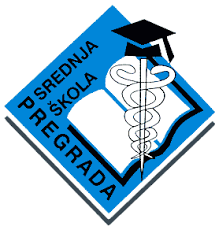 Medicinske sestre opće njege/medicinski tehničari opće njege – teme za završni rad (2017./2018)Naziv predmeta: Zdravstvena njega općaIme i prezime mentora: Ivana JedvajNaziv predmeta: Zdravstvena njega zdravog djeteta i adolescentaIme i prezime mentora: Andreja StrmečkiNaziv predmeta: Zdravstvena njega specijalnaIme i prezime mentora: Ivana JedvajNaziv predmeta: Kronične raneIme i prezime mentora: Ivana JedvajNaziv predmeta: Zdravstvena njega kirurških bolesnika općaIme i prezime mentora: Ivica MatejašNaziv predmeta: Hitni medicinski postupciIme i prezime mentora: Ivica MatejašNaziv predmeta: Zdravstvena njega majkeIme i prezime mentora: Andreja StrmečkiIme predmeta: Zdravstvena njega specijalnaIme i prezime mentora: Andreja StrmečkiNaziv predmeta: Zdravstvena njega bolesnog djeteta i adolescentaIme i prezime mentora: Martina PavlekovićNaziv predmeta: Zdravstvena njega kirurških bolesnika specijalnaIme i prezime mentora: Kristina SopinaIme predmeta: Zdravstvena njega starijih osobaIme i prezime mentora: Marinela RožajIme predmeta: Zdravstvena njega psihijatrijskih bolesnikaIme i prezime mentora: Marinela RožajRAVNATELJICA								__________________								dr. sc. Vilmica KapacKomplikacije dugotrajnog mirovanjaLiječenje kisikom (oksigenoterapija)Umjetni načini hranjenjaZdravstvena njega bolesnika s visokom temperaturomZadaće medicinske sestre pri pripremi, podjeli i primjeni lijekovaZdravstvena njega zdravog novorođenčetaDojenje – uloga sestreZdravstvena njega bolesnika u jedinici intenzivne koronarne skrbiZdravstvena njega bolesnika oboljelih od akutnog infarkta miokardaZdravstvena njega bolesnika oboljelih od visokog krvnog tlakaZdravstvena njega bolesnika oboljelih od srčane dekompenzacijeZdravstvene njega bolesnika oboljelih od pneumonijeZdravstvene njega bolesnika oboljelih od šećerne bolestiZdravstvene njega bolesnika oboljelih od ciroze jetreZdravstvene njega bolesnika oboljelih od akutne upale gušteračeZdravstvene njega bolesnika oboljelih od ulkusne bolestiZdravstvene njega bolesnika oboljelih od tumorske bolesti dišnog sustavaZdravstvena njega bolesnika s dekubitusomZdravstvena njega bolesnika s potkoljeničnim vrijedomZdravstvena njega bolesnika s dijabetičkim stopalomZbrinjavanje bolesnika s poslijeoperacijskim teškoćamaNačela transfuzijskoga liječenjaZbrinjavanje bolesnika s poslijeoperacijskim komplikacijamaZbrinjavanje bolesnika s  inficiranom kirurškom ranomZbrinjavanje bolesnika u jedinici intenzivnog liječenjaZbrinjavanje bolesnika s kirurškom ranomZbrinjavanje bolesnika s kirurškom drenažomZbrinjavanje bolesnika u šokuZbrinjavanje bolesnika nakon operacijskog zahvataZbrinjavanje bolesnika neposredno nakon operacijskog zahvataStanja koja neposredno ugrožavaju život unesrećene osobeZbrinjavanje akutnog bolesnika u izvanbolničkim uvjetimaAdvance life suportBasic life suportNačela i vrste imobilizacijeOdržavanje prohodnosti dišnih putovaZbrinjavanje krvarenjaZdravstvena njega babinjače nakon prirodnog porodaZdravstvena njega ginekološke pacijenticeZdravstvena njega trudnice s komplikacijama u trudnoćiZdravstvena njega rodilje kroz porodna dobaZdravstvena njega pacijenta s cvi-omZdravstvena njega pacijenta sa psorijazomZdravstvena njega djeteta s povišenom tjelesnom temperaturomZdravstvena njega djeteta s poremećajem svijestiUmjetni načini hranjenja bolesnog djetetaZdravstvena njega djeteta oboljelog od infekcije dišnih putovaZdravstvena njega djeteta oboljelog od bolesti urinarnog traktaPosljedice loše njegeZdravstvena njega djeteta oboljelog od infekcije probavnog traktaZdravstvena njega bolesnika s ozljedom glaveZdravstvena njega bolesnika s prijelomom kostijuZdravstvena njega bolesnika kod operacije hernijeZdravstvena njega bolesnika s operacijom na žučnom mjehuru i žučovoduZdravstvena njega bolesnika s kolostomomUloga medicinske sestre/tehničara u sprečavanju i zbrinjavanju poslijeoperacijskih komplikacijaUloga medicinske sestre/tehničara u operacijskom blokuZdravstvena njega starijih osoba s bolestima kardiovaskularnog sustavaZdravstvena njega starijih osoba s bolestima gastrointestinalnog sustavaProblemi u komunikaciji sa starijim osobamaPsihološke promjene u starijoj dobiPokretljivost kod starijih osobaZdravstvena njega bolesnika  oboljelog od shizofrenijeZdravstvena njega bolesnika  oboljelog od depresijeZdravstvena njega bolesnika s alkoholizmomZdravstvena njega bolesnika sa psihoorganskim sindromom